阜新市中心医院2021年公开招聘合同制工作人员理论（笔试）考试成绩及面试人员名单公告根据《阜新市中心医院2021年公开招聘合同制工作人员公告》文件精神，面试考核时，按照招聘岗位1:2比例，各岗位按理论（笔试）成绩由高分到低分排序确定面试人选，理论成绩不确定最低合格分数线，最后一名理论成绩并列者，均可参加面试。现将理论（笔试）考试成绩、进入面试人员名单及有关事项公告如下：理论（笔试）考试成绩参加面试人员名单三、面试考核将在下周内（含周六周日）进行，具体面试时间、地点另行通知，从即日起一周内不得去疫情中高风险地区，否则将取消面试资格。参加面试的考生应全程佩戴医用外科口罩，面试时提供绿色“辽事通健康码”和通信大数据行程卡及本人考试前48小时内（采样时间）本市检测机构出具的核酸阴性报告，《考前体温测量登记表》（自行下载打印填写，测量体温时间为2021年10月24日至2021年10月31日），面试前14天内无咳嗽、咽痛、呼吸困难、呕吐、腹泻等症状，面试当天，现场查验及复查后体温不高于37.3℃方可参加面试。以上内容根据我市疫情防控需要随时调整。请进入面试环节的考生分组扫描下方的二维码进入面试人员管理群，并将名称设置为：姓名+准考证号码。请各位考生及时关注阜新市中心医院官方网站（http://www.fxzxyy.com），面试时间确定后会在医院官网公布，联系电话：0418-2827328阜新市中心医院2021年10月23日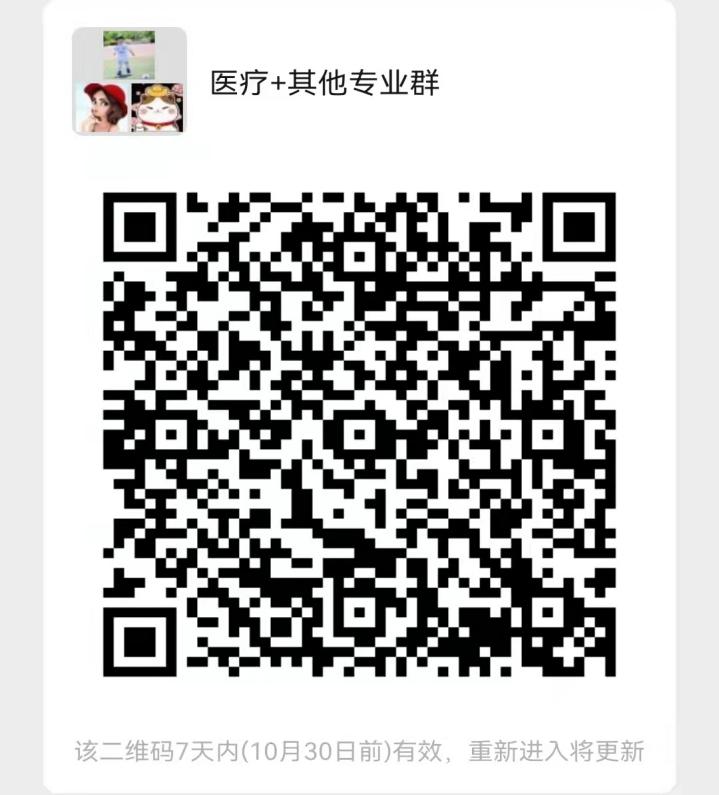 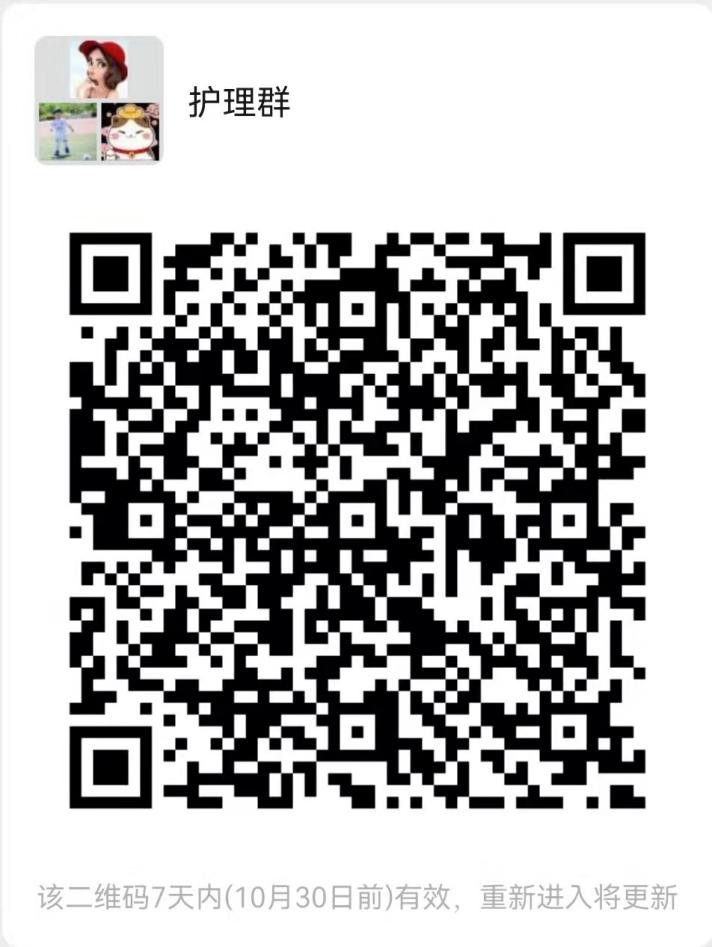 医疗组笔试成绩医疗组笔试成绩医疗组笔试成绩医疗组笔试成绩医疗组笔试成绩序号准考证号姓名报考岗位笔试成绩120212077丁园园超声科诊断医生55220212012赵子淇儿科医生71320212013裴俊铭儿科医生61420212011王卓会儿科医生55520212010李想儿科医生53620212015孟欣雨耳鼻喉科医生60720212014侯思哲耳鼻喉科医生51820212033赵宇曦发热（肠道）科、预检分诊医生53920212035王娜发热（肠道）科、预检分诊医生491020212095郑国迪疾控科401120212080索禹检验科441220212082安甜梦检验科361320212087孙艺馨检验科361420212083杨一繁检验科331520212056赵逐原康复医学科 医生391620212057王旭康复医学科 医生311720212067李佳玉康复医学科治疗技师521820212065王多多康复医学科治疗技师441920212076曲直康复医学科治疗技师432020212070王宇慧康复医学科治疗技师412120212066王凯琳康复医学科治疗技师402220212063张海岩康复医学科治疗技师362320212071张雪康复医学科治疗技师352420212073张勤康复医学科治疗技师342520212062万圆康复医学科治疗技师332620212075王丹丹康复医学科治疗技师332720212074王鑫淼康复医学科治疗技师332820212069高硕康复医学科治疗技师332920212064陈思淼康复医学科治疗技师303020212072张星星康复医学科治疗技师缺考3120212031范宇婷口腔科医生603220212022朱波口腔科医生543320212018冯喆口腔科医生493420212023赵琦口腔科医生403520212021王碧莹口腔科医生363620212025包阔口腔科医生363720212029张莹口腔科医生363820212028李芳瑜口腔科医生363920212019孙文卓口腔科医生304020212024李茉冉口腔科医生284120212030马楚涵口腔科医生缺考4220212047高小淋麻醉科医生584320212045温梓薇麻醉科医生434420212046张玲麻醉科医生424520212036韩立秋内窥镜科医生684620212037赵宪内窥镜科医生634720212040姜莹莹内窥镜科医生594820212038张晗钰内窥镜科医生544920212002朱特外科医生685020212006王浩外科医生585120212007贾殿超外科医生585220212001魏晓飞外科医生585320212008李姗姗外科医生575420212009赵家宁外科医生495520212016邰宇琳眼科医生465620212093胡会贤药剂科475720212094赵小东药剂科455820212092舒月药剂科365920212091于海泽药剂科356020212090贾艳雪药剂科346120212050姜昕洋影像科技师666220212051胡雯婷影像科技师606320212052李星影像科技师326420212048付师影像科医生536520212049褚超凡影像科医生52护理组笔试成绩护理组笔试成绩护理组笔试成绩护理组笔试成绩护理组笔试成绩序号准考证号姓名报名岗位笔试成绩120211016刘美汝临床科室护士77220211092陈齐临床科室护士76320211225刘博临床科室护士73420211238梅思琦临床科室护士72520211158付馨滢临床科室护士70620211025柴丽红临床科室护士70720211210苏莉莉临床科室护士69820211022解阳临床科室护士69920211216纪可心临床科室护士691020211159侯东雪临床科室护士691120211069齐静临床科室护士681220211196杨健英临床科室护士681320211176刘童临床科室护士681420211070李立春临床科室护士661520211058王明玉临床科室护士661620211039李楠临床科室护士661720211244岳浩楠临床科室护士661820211099王莹临床科室护士661920211181刘赛男临床科室护士662020211110高晨晨临床科室护士652120211126刘思楠临床科室护士652220211005窦思禹临床科室护士642320211021陈鸶临床科室护士642420211115张彤彤临床科室护士642520211153张盛楠临床科室护士632620211137卢双临床科室护士632720211223王红娟临床科室护士632820211040董悦临床科室护士632920211189李雅杰临床科室护士633020211122郭雅丽临床科室护士633120211156刘泽淼临床科室护士623220211041张琦临床科室护士623320211044温佳园临床科室护士623420211079李淼临床科室护士623520211117芦然临床科室护士623620211211谢满临床科室护士623720211073张月莹临床科室护士613820211072王展临床科室护士613920211023徐兴格临床科室护士604020211188穆星予临床科室护士604120211136武思洁临床科室护士604220211144吕玉莹临床科室护士604320211219刘梦子临床科室护士604420211128刘洋临床科室护士594520211019海云哲临床科室护士584620211152施文慧临床科室护士584720211051岳思琪临床科室护士584820211160吴莹莹临床科室护士584920211031尚贺临床科室护士585020211064宁程程临床科室护士575120211082陈雪松临床科室护士575220211036韩雪冬临床科室护士575320211074袁小淇临床科室护士565420211209王晓雪临床科室护士565520211204王思明临床科室护士565620211087时鑫淼临床科室护士565720211143单美慧临床科室护士565820211148杨美临床科室护士565920211186张红瑶临床科室护士566020211237蒋喆临床科室护士566120211138韩菲临床科室护士566220211057马琳琳临床科室护士556320211171孔凡莹临床科室护士556420211076王美琦临床科室护士556520211024靳子姝临床科室护士556620211205陈爽临床科室护士546720211026刘畅临床科室护士546820211053白月临床科室护士546920211062张一兵临床科室护士537020211139富百慧临床科室护士537120211028马飞临床科室护士537220211006张多临床科室护士537320211009马然临床科室护士537420211195李健临床科室护士537520211059施旖旎临床科室护士537620211173张影临床科室护士527720211078赵煜临床科室护士527820211043何佳园临床科室护士527920211038李鑫慧临床科室护士528020211178李硕滢临床科室护士528120211047于淼临床科室护士518220211135李迪临床科室护士518320211010卢淼临床科室护士518420211131王忆童临床科室护士508520211012王明佳临床科室护士508620211050韩智慧临床科室护士508720211185王佳琪临床科室护士508820211018韩雨汐临床科室护士508920211060苑美辰临床科室护士509020211014韩美琪临床科室护士499120211191姚冬梅临床科室护士499220211003赵芳芳临床科室护士499320211215张海龙临床科室护士499420211081张益萍临床科室护士499520211190郝纹萱临床科室护士499620211106于海婷临床科室护士489720211083冯畅临床科室护士489820211218姜思怡临床科室护士479920211061孙鑫临床科室护士4710020211243张希望临床科室护士4710120211227石纪元临床科室护士4610220211175高媛媛临床科室护士4610320211174佟瑶临床科室护士4610420211182张静临床科室护士4510520211007王雪临床科室护士3310620211251刘加月临床科室护士3210720211120周杨临床科室护士010820211163康伟临床科室护士010920211140赵竞博临床科室护士缺考11020211129张佳慧临床科室护士缺考11120211056田冬月临床科室护士缺考11220211011李楠临床科室护士缺考11320211055霍佳兴临床科室护士缺考11420211111陈海娣临床科室护士缺考其他组笔试成绩其他组笔试成绩其他组笔试成绩其他组笔试成绩其他组笔试成绩序号准考证号姓名报考岗位笔试成绩120213001王典办公室44220213002吕义杰保卫科消防员47320213008郑爽财务类科室60420213007陈思财务类科室57520213003罗雨晴财务类科室57620213023温赛宁财务类科室56720213006包宛莹财务类科室55820213004孟亮财务类科室55920213013马进达财务类科室531020213012刘家亦财务类科室531120213017罗豆豆财务类科室531220213005陈思维财务类科室451320213014马婧磊财务类科室441420213021贾蕊伊财务类科室41医疗组面试人员名单医疗组面试人员名单医疗组面试人员名单医疗组面试人员名单序号准考证号姓名报考岗位120212077丁园园超声科诊断医生220212012赵子淇儿科医生320212013裴俊铭儿科医生420212011王卓会儿科医生520212010李想儿科医生620212015孟欣雨耳鼻喉科医生720212014侯思哲耳鼻喉科医生820212033赵宇曦发热（肠道）科、预检分诊医生920212035王娜发热（肠道）科、预检分诊医生1020212095郑国迪疾控科1120212080索禹检验科1220212082安甜梦检验科1320212087孙艺馨检验科1420212083杨一繁检验科1520212056赵逐原康复医学科 医生1620212057王旭康复医学科 医生1720212067李佳玉康复医学科治疗技师1820212065王多多康复医学科治疗技师1920212076曲直康复医学科治疗技师2020212070王宇慧康复医学科治疗技师2120212031范宇婷口腔科医生2220212022朱波口腔科医生2320212018冯喆口腔科医生2420212023赵琦口腔科医生2520212021王碧莹口腔科医生2620212025包阔口腔科医生2720212029张莹口腔科医生2820212028李芳瑜口腔科医生2920212047高小淋麻醉科医生3020212045温梓薇麻醉科医生3120212036韩立秋内窥镜科医生3220212037赵宪内窥镜科医生3320212040姜莹莹内窥镜科医生3420212038张晗钰内窥镜科医生3520212002朱特外科医生3620212006王浩外科医生3720212007贾殿超外科医生3820212001魏晓飞外科医生3920212008李姗姗外科医生4020212009赵家宁外科医生4120212016邰宇琳眼科医生4220212093胡会贤药剂科4320212094赵小东药剂科4420212092舒月药剂科4520212091于海泽药剂科4620212050姜昕洋影像科技师4720212051胡雯婷影像科技师4820212052李星影像科技师4920212048付师影像科医生5020212049褚超凡影像科医生护理组面试人员名单护理组面试人员名单护理组面试人员名单护理组面试人员名单序号准考证号姓名报名岗位120211016刘美汝临床科室护士220211092陈齐临床科室护士320211225刘博临床科室护士420211238梅思琦临床科室护士520211158付馨滢临床科室护士620211025柴丽红临床科室护士720211210苏莉莉临床科室护士820211022解阳临床科室护士920211216纪可心临床科室护士1020211159侯东雪临床科室护士1120211069齐静临床科室护士1220211196杨健英临床科室护士1320211176刘童临床科室护士1420211070李立春临床科室护士1520211058王明玉临床科室护士1620211039李楠临床科室护士1720211244岳浩楠临床科室护士1820211099王莹临床科室护士1920211181刘赛男临床科室护士2020211110高晨晨临床科室护士2120211126刘思楠临床科室护士2220211005窦思禹临床科室护士2320211021陈鸶临床科室护士2420211115张彤彤临床科室护士2520211153张盛楠临床科室护士2620211137卢双临床科室护士2720211223王红娟临床科室护士2820211040董悦临床科室护士2920211189李雅杰临床科室护士3020211122郭雅丽临床科室护士3120211156刘泽淼临床科室护士3220211041张琦临床科室护士3320211044温佳园临床科室护士3420211079李淼临床科室护士3520211117芦然临床科室护士3620211211谢满临床科室护士3720211073张月莹临床科室护士3820211072王展临床科室护士3920211023徐兴格临床科室护士4020211188穆星予临床科室护士4120211136武思洁临床科室护士4220211144吕玉莹临床科室护士4320211219刘梦子临床科室护士4420211128刘洋临床科室护士4520211019海云哲临床科室护士4620211152施文慧临床科室护士4720211051岳思琪临床科室护士4820211160吴莹莹临床科室护士4920211031尚贺临床科室护士5020211064宁程程临床科室护士5120211082陈雪松临床科室护士5220211036韩雪冬临床科室护士其他组面试人员名单其他组面试人员名单其他组面试人员名单其他组面试人员名单序号准考证号姓名报考岗位120213001王典办公室220213002吕义杰保卫科消防员320213008郑爽财务类科室420213007陈思财务类科室520213003罗雨晴财务类科室620213023温赛宁财务类科室720213006包宛莹财务类科室820213004孟亮财务类科室